МИНИСТЕРСТВО ОБРАЗОВАНИЯ ИРКУТСКОЙ ОБЛАСТИМуниципальное казённое учреждение«Комитет по социальной политике культуре муниципального образования Слюдянский район»_________________________________________________________________Муниципальное бюджетное образовательное учреждение основная общеобразовательная школа №1665904 г. Слюдянка, ул. Гранитная 1.  тел. 53 – 5 -20                                                                                                                                                                                                                                                                   «Меню литературных героев»Проект по литературеВыполнила ученица 5а классаМБОУ ООШ №1 г.СлюдянкаЮскаева ЕкатеринаСлюдянка, 2018гКаравай мягкого белого хлеба«Взяла она частые решёта, мелкие сита, замесила тесто белое, испекла каравай, рыхлый да мягкий, изукрасила разными просеяла муку пшеничную, мудрёными узорами6 по бокам города с дворцами, садами да башнями, сверху – птицы летучие, снизу – звери рыскучие…»                                                    Сказка «Царевна-лягушка», стр.15Известно, что хлеб и соль издавна являются символом, сопровождающим все важные – как радостные, так и горестные - события, происходящие в жизни русских людей. Наши предки искренне верили в их незыблемую святость. О домовитости хозяйки когда-то судили в первую очередь по ее умению испечь хлеб. По уверениям знатоков, испечь настоящий хлеб по старинному рецепту означает не только обеспечить себя и семью экологически чистым повседневным продуктом питания. Изо дня в день выпекая хлеб по старинному рецепту, мы сохраняем свое здоровье крепким, а сознание ясным, считают специалисты. А это значит, что вопреки современным тенденциям, мы собственноручно строим свою собственную полноценную жизнь. Как пекли хлеб на Руси? Немного истории По сведениям из старинных источников, процедура выпекания хлеба издавна была довольно сложной. Как правило, вечером, до захода солнца, женщина, являвшаяся в доме самой опытной, приступала к подготовке квашни (бочки, в которой делали закваску для хлеба). Квашню мыли крайне редко, поскольку она постоянно была в работе. Ее натирали солью, предварительно размешанной с закваской, заливали водой (теплой) и помещали в нее небольшой кусок теста, оставшийся от последней выпечки. Затем закваску старательно размешивали при помощи деревянной лопатки (мутовки), доливали еще немного теплой воды и из специального долбленого или дощатого корытца засыпали муку, просеянную через решето или сито. Затем тесто размешивалось до консистенции густой сметаны. Квашня ставилась в теплое место и сверху накрывалась чистым полотняным рушником. На следующий день к утру тесто поднималось. Теперь хозяйка приступала к его вымешиванию. Эта работа была довольно трудоемкой, требующей немалой сноровки. Тесто вымешивалось до тех пор, пока не начинало отставать от рук и стенок квашни. После этого его опять ставили в теплое место. Когда оно поднималось во второй раз, тесто снова вымешивали и начинали разделывать на хлебы, которым давали расстояться, после этого отправляли в печь. Предварительно печь хорошо протапливалась, зола и угли с ее пода выметались метлой. Благодаря равномерному жару, поддерживаемому в русской печи, хлеб пропекался очень хорошо. О его готовности судили так: булка вынималась из печи, ее брали в левую руку и простукивали снизу. Если хлеб готов, он при этом звенел как бубен. Известно, что женщина, обладающая умением хорошо печь хлеб, в семье была окружена особым уважением. Хозяйке, мастерски владеющей искусством хлебопечения, было чем гордиться – ведь окружающие считали ее одной из самых домовитых. К труду пекаря на Руси издавна относились с огромным почтением. Особым умением отличались пекари в монастырях. Множество старинных рецептов выпечки хлеба дошло до наших дней. С одним из них предлагаем познакомиться.  Старинный рецепт хлеба на закваске. Чтобы испечь настоящий хлеб по старинному рецепту (тот, который лет пятьсот назад употребляли в пищу наши далекие предки), необходимо приготовить закваску. В составе этого удивительного симбиотического продукта, являющегося основным для выпечки хлеба, содержатся: вода; мука цельнозерновая (пшеничная или ржаная обойная); культура диких дрожжей; штаммы молочнокислых бактерий. Соотношение штаммов бактерий и колоний грибов в качественной закваске должно составлять: 1:1000Саму закваску готовят исключительно из муки и воды. Больше в рецепт хлеба по старинным русским рецептам ничего не добавляют: ни соли, ни сахара, ни других каких бы то ни было компонентов. О процессе приготовления заквасочной смеси Действуют так: В чистую банку (без крышки или с неплотной крышкой) наливают чистую воду (примерно 2 ст. л.) Затем в нее добавляют обойную ржаную муку (2 ст. л.) Смесь взбалтывают и слегка прикрывают (необходимо при этом оставить доступ для кислорода к продукту), затем будущую закваску ставят в теплое место (следует избегать попадания прямых солнечных лучей). Лучше всего банку с молодой закваской поставить в навесной кухонный шкафчик или оставить на столе. По истечении суток к смеси необходимо добавить 2 ст. л. воды и 2 ст. л. муки и хорошо перемешать. Еще через сутки действия (добавление муки (ржаной) и воды (теплой, чистой) и размешивание закваски) повторяют. По истечении трех суток в молодой закваске появляется приятный кисловатый запах, напоминающий перебродивший домашний квас. Продукт готов к применению. Об особенностях закваски Хлеб, испеченный из молодой заквасочной смеси, будет вполне съедобным, но только не особенно вкусным и ароматным. Делаем первую выпечку Обычно первая закваска делится пополам. Примерно 1 стакан ее объема выливается в другую емкость. В банку, где осталась вторая половина смеси, необходимо добавить по 2 ст. л. муки и воды (чистой) и перемешать. После этого банку ставят на нижнюю полку холодильника (не самую холодную). Эта процедура должна повторяться при каждом очередном замесе хлеба. Далее в емкость с отобранной заквасочной смесью вливают 1 стакан воды (теплой, чистой) и просеивают через сито муку в таком же объеме. Все тщательно перемешивают, после чего закваску отправляют в теплое место примерно на 8-9 часов. Как замесить тесто для домашнего хлеба? Готовую закваску (заигравшую) смешивают с 0,5 л воды (теплой, но не горячей), в которой предварительно растворяют 1 ст. л. и размешивают 1 кг муки (любой). Тесто вымешивают до тех пор, пока оно не станет однородным и гладким. Затем продукт ставят в теплое место, желательно не возвышении, накрыв его пленкой. Когда тесто поднимется, его помещают в форму, смазанную маслом, и ждут, когда оно подойдет во второй раз. Как выпекают хлеб? Подошедшие хлебы в форме отправляют в духовку, разогретую до 180 градусов, в которую предварительно устанавливают противень с кипятком. По прошествии 20 минут от начала выпекания противень необходимо из духовки вынуть, после чего печь хлеб еще около получаса. О готовности домашнего хлеба свидетельствует появление на буханке румяной корочки. Свежеиспеченный хлеб выкладывают на деревянную доску и остужают, накрыв чистым полотенцем. Лебедь жареный«Покушала лебедя жареного – косточки за правый рукав бросила»Сказка «Царевна-лягушка», стр.15Лебединое мясоМожно ли есть лебединое мясоСуществует множество свидетельств того, что наши предки ели лебедей. Считалось, что это блюдо могут есть только представители высших сословий. На Руси жареные лебеди были украшением великокняжеских и боярских застолий. На пирах в царском дворце для подачи лебедей был придуман специальный ритуал. Дичь торжественно вносили в зал на золотых и серебряных подносах, птицы украшались перьями, их клювы покрывались позолотой.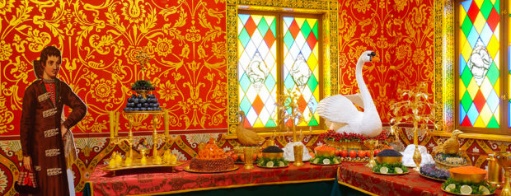 Коломенское, Дворец царя Алексея Михайловича. Пресс-показ новой экспозиции «Царский пир» в Столовой палате.Со временем старинный рецепт приготовления лебедя был утрачен. Русская кухня под влиянием европейской претерпела множество изменений.На сегодняшний день охоту на лебедей считают кощунством.Существует несколько разных причин, по которым царское блюдо утратило популярность:Запрещено – лебедь занесен в Красную книгу.Плохая примета — если охотник убьет «символ верности», пострадает и он сам, и его карма.Не вкусно — специфический вкус и жесткость мяса дикой птицы не всем по приходится вкусу.Не эстетично – большинство людей не представляют, как можно съесть такую красивую птицу, воспетую в сказках, фильмах и песнях.Дорого и непрактично – речь идет о разведении лебедей.Жаркое на очаге«Кто видел простака из поваров такого,Который бы вертел очаг против жаркого»М.В.Ломоносов «Случилось вместе два астронома в пиру», стр.56Жёлуди«Лишь были б жёлуди, ведь я от них жирею»И.А.Крылов «Свинья под дубом», стр.63Что можно приготовить из плодов дуба – желудей?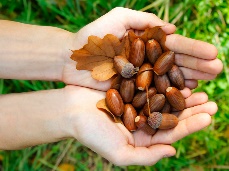 Желудевую муку, кофейный напиток, суп желудевый молочный, лепёшки, галушки, кашу, кисель, клёцки, пудинг с яблоками…Сыр«Вороне где-то Бог послал кусочек сыра»И.А.Крылов «Ворона и лисица», стр.6Демьянова уха                                                            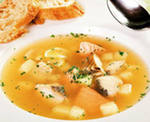 Что за уха! Да как жирна;
Как будто янтарем подернулась она.
Потешь же, миленький дружочек!
Вот лещик, потроха, вот стерляди кусочек! И.А.Крылов «Демьянова уха», Оказывается существует  Рецепт Демьяновой ухи!Немногие, однако, знают, почему эта уха была такой жирной и о каких потрохах идет речь. Дело в том, что морковь измельчали на терке, пассировали, непрерывно помешивая, со сливочным маслом, а затем масло отжимали через салфетку. Это масло, окрашенное каротином моркови в янтарный цвет, добавляли в уху.Потроха - это печень налима или другой рыбы, которую отдельно отваривали в небольшом количестве бульона (припускали) с добавлением лимонного сока и клали в уху. Бульон из одной стерляди или другой осетровой рыбы имеет слабо выраженный вкус, и поэтому его варят с другими рыбами. Итак, в котел кладут морковь, лук, петрушку, варят 10 - 15 минут, закладывают выпотрошенную рыбную мелочь, солят и варят 15 - 20 минут. Бульон процеживают, кладут в него куски стерляди, варят 5 -10 минут, добавляют куски леща и варят еще 5 - 10 минут. Перед подачей в уху кладут подготовленное масло, печень налима вместе с бульоном, в котором она припускалась. Подают с лимоном.На 4 порции: рыбная мелочь - 1 кг, лещ - 500 г, осетровая рыба - 600 - 700 г, судак - 300 г, сливочное масло - 50 г, морковь - 50 г, специи, соль. Для бульона: лук, морковь, петрушка.Вино«Свадьба, пир, и я там был,И вино на свадьбе пил.»В.А.Жуковский «Спящая царевна», стр.81«И я там был, и мёд я пил»А.С.Пушкин,  стр.94Современному читателю, наверное, сложно понять, какой мед пил Пушкин? А много веков назад на Руси медовые напитки были непременным атрибутом княжеских пиров. А вот простому народу, действительно, в рот такой напиток не попадал. Это было связано с его дороговизной и сложной технологией производства.Приготовление хмельных напитков на основе меда было целым искусством, которым занимались мастера — медоставы. Варили их по уникальным, характерным только для славянских народов, рецептам. А само производство напитков занимало не один год. В итоге получался «ставленый мед». Для начала две части меда смешивали с одной частью ягодного сока: малины, брусники, вишни, смородины.Пирожки«Пирожок лишь надломилаИ кусочек прикусила»А.С.Пушкин «Сказка о мёртвой царевне…», стр.94Рецептов пирожков великое множество. Я решила остановиться на старинном рецепте 19 века.Тонкие пирожки «подорожники» — северный рецепт 19 века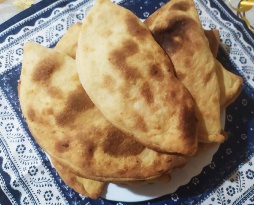 У этих вкусных северных пирожков было много названий — «подорожники», «подпеканики», «разгоняи», «кончики». В старину их часто готовили в дорогу, потому что они долго не портятся и очень сытные. Традиция брать в дорогу пирожки породила интересный обычай: когда засидевшимся гостям хотели намекнуть, что пора бы идти по домам, хозяйка выносила блюдо с этими пирожками. Именно поэтому их еще прозвали «разгоняями».Такие пирожки еще часто называют каргопольскими, потому что в 19 веке их готовили в Каргопольском уезде Олонецкой губернии. Готовить их просто, а получаются пирожки ароматными и вкусными. Они пахнут детством, деревенским утром и чем-то давно забытым, но любимым каждому. Начинка для пирожков может быть любая — картофель, творог, грибы, пшено, толокно. Очень вкусными получаются пирожки с брусникой. Если не было начинки, пирожки делали «с таком» (пустые), посыпая внутри сахарным песочком.Попробуйте и вы эту чудесную выпечку из глубины вековИнгредиенты:сметана — 450 г.
масло (маргарин) — 250 г.
сахарный песок — 1 ст.л.
соль — 1 ч.л.
сода — 1/3 ч.л.
мука — сколько возьмет
начинка любая (мы взяли картофель)Выкладываем сметану в миску.2. Добавляем размягченное масло (маргарин), порезанное кубиками. Добавляем песок, соль, соду.Добавляя муку, замешиваем тесто. Добавляем муку до тех пор, пока тесто не перестанет липнуть к рукам. Готовое тесто можно убрать в холодильник, пока готовится начинка. Мы взяли начинку из картофеля.Картофель помыть, почистить, удалить глазки. Посолить и поставить вариться. Когда картофель будет готов, слить воду. Растолочь картофель в пюре. При желании можно добавить то, что любите (яйцо, масло, молоко), можно не добавлять. Мы не добавляли — получилось все равно вкусно.Тесто разделяем на небольшие комочки и тонко раскатываем каждый комочек скалкой. Стол и скалка должны быть присыпаны мукой, чтобы тесто не липло. Кладем начинку на одну половину, закрываем второй половиной, прищипываем края.Можно дополнительно примять руками пирожки, чтобы они были более тонкими и изнутри вышел лишний воздух. Из указанного количества продуктов получается 18 — 20 пирожков.Укладываем пирожки на противень и выпекаем в разогретой духовке при температуре 180 градусов до готовности (примерно 20 минут). Если нет духовки, можно жарить на сковороде без масла.Поскольку пироги встречаются в нескольких произведениях, я и рецептов подобрала несколько. С необычной начинкой.Постные пирожки с редькой.Пирожки делать из растворчатого теста. Фарш приготовить следующим образом: сырую редьку нарезать мелко, положить в горшок, налить холодной водой и варить; менять воду 3 раза и каждый раз варить; откинуть на решето, изрубить мелко, поджарить; смешать с поджаренным луком (надо, чтобы лука было немного меньше, чем редьки), посолить, положить перца; когда остынет фарш, накладывать его в пирожки. Жарить в постном масле. Пирожки эти очень вкусны.Пирожки постные с солёными огурцами.Делать пирожки из растворчатого кислого теста. Фарш приготовить так: очистить огурцы от кожи и зёрен, изрубить вместе с луком (чтобы лука было немного меньше огурцов), посыпать перцем, поджарить в постном масле. Когда фарш остынет, накладывать в пирожки и жарить их в масле.Конфеты, пироги, паштеты Возвратившись в залы после прогулки, Алёша в большой комнате нашёл накрытый стол, на котором расставлены были разного рода конфеты, пироги, паштеты и фрукты.А.Погорельский «Чёрная курица или подземные жители», стр.135ДОРЕВОЛЮЦИОННЫЕ КОНФЕТЫ (СЛАСТИ) СВОИМИ РУКАМИ. 
Готовим конфеты и другие сладости по рецептам из дореволюционных книг.

Массовое производство конфет и всяких сладостей началось в России только в середине XIX века, когда появились конфетные фабрики: «Эйнем» (после 1918 года — «Красный октябрь») и «Сиу» (впоследствии «Большевик»). До появления технологичных производств конфеты делали кустарным способом, продавали их в небольших лавочках. А ещё сладости изготавливали дома.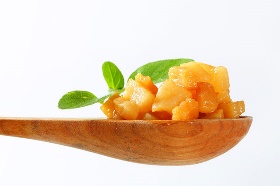 Грильяж, цукаты, разнообразные карамели, колбаски из орехов, пастила... В старинных книгах сохранилось множество рецептов различных сластей домашнего производства. Вот несколько самых простых и доступных по ингредиентам рецептов из коллекции Музея русского десерта. Все сласти делаются довольно просто, хотя времени на них уйдёт немало: в XIX веке хозяйки особенно не торопились.             ПОМАДА КОФЕЙНАЯ
Ингредиенты: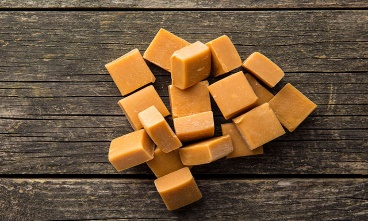 250 мл кофе
800 г сахараПриготовление:Шаг 1. Сварив кофе, дай ему настояться, слей чистый кофе в кастрюлю и положи в него фунта два сахара. Потом сними с огня и дай остыть.Шаг 2. Когда застынет, бей лопаткой до тех пор, как сгустится и будет белеть. Тогда подогрей и опять бей лопаткой сильнее, чтобы не было комков.Шаг 3. Продолжай так подогревать раза два или три и беспрестанно бей лопаткой.Шаг 4. Когда сгустится, выкладывай на бумагу, раскатывай руками, давай какую угодно форму и заворачивай в бумажки.
Паштет из домашних уток.
Очистить, как следует, 1 утку, посолить, посыпать перцем, 4-5 гвоздиками, подлить немного бульону или воды, положить кореньев, накрыть крышкою, тушить до готовности, потом дать остынуть. Из 1/2 телячьей печенки и телятины приготовить фарш, как сказано в примечании, положить на блюдо ряд фарша, ряд разрезанных уток, опять фарш, накрыть тестом, намазать его яйцом, разбитым с 1/2 ложкою воды, вставить в печь, на один час. Перед отпуском, надрезать сверху тесто, влить соус, в котором варились утки, прибавив в него немного лимону или маринованных шампиньонов, немного муки и ложки 2 хереса, остальной подать в соуснике.
Взять: Утку, перцу, 200 гр. телятины, 4-5 гвоздики, 1 морковь, 1 порей, 4-6 яиц, 1-2 лож. масла, 1/2 лимона, 1 петрушку, 1 сельдерей, 1 луковицу, маринованных шампиньонов 4 шт., 1/2 телячьей печенки, 200 гр. шпика, 1 ложки муки, 1/2 французского белого хлеба. На тесто взять отдельно.Хлеб ржаной«Учитель велел подать Алёше стакан воды и кусок ржаного хлеба».А.Погорельский «Чёрная курица или подземные жители», стр.142Рецепт (из ржаной муки и родниковой воды)Закваска делается как обычно. Для приготовления теста используют: ржаную муку (2,5 стакана); пшеничную муку (0,5 стакана); или только ржаную муку (3 стакана); соль – 2 ч. л.; сахар (1 ст. л.); масло растительное (1 ст. л.); теплую воду (1 стакан) – родниковую; закваску (5 ст. л.). Все перемешивают и выкладывают в форму или сковороду, смазанную растительным маслом, накрывают салфеткой и отправляют в теплое место на пять часов. Выпекают при температуре 200 градусов около 1 часа. Через 20-30 минут после начала выпечки хлеб необходимо накрыть фольгой, чтобы поверхность не подгорела. Готовый хлеб достают из духовки хлеб и заворачивают в одеяло и оставляют дозревать в продолжение 1 часа. Галушки«А деду это всё равно, что голодному галушки»Н.В.Гоголь «Заколдованное место», стр.160Описание приготовления: Этот очень простой рецепт украинских галушек выручал меня не единожды. С тестом я дружу, мука, лук и яйца всегда есть в доме. Минимум времени - и сытное блюдо на столе. Украинские галушки можно варить с картофелем, можно и без. Их можно есть с молоком и просто посыпав сахаром. Можно подавать к столу как самостоятельное блюдо, а можно и как гарнир к мясу и овощам. Все зависит от вашего вкуса и желания. Ингредиенты: Мука  — 2,5 Стакана Яйца  — 2 Штуки Сливочное масло  — 150 Грамм (100 грамм для теста, 50 грамм - для жарки лука) Вода  — 1/2 Стакана Картофель  — 2-3 Штук Лук репчатый  — 1-2 Штук Соль  — 0,5 Ст. ложки (1-2 щепотки для теста, остальную соль добавить в воду при варке галушек) Перец черный молотый  — 1 Щепотка Количество порций: 2-3 Просеиваем муку, добавляем в нее яйца, воду, соль и растопленное масло. Замешиваем некрутое тесто. Формируем из теста небольшие колбаски.  Чистим лук, нарезаем и обжариваем на сливочном масле. Чтобы получился красивый золотистый цвет, лук можно присыпать щепоткой сахара. Готовый лук солим и перчим по вкусу. Готовые галушки откидываем на дуршлаг, чтобы стекла вся жидкость. Смешиваем галушки с поджаренным луком. Можно добавить и сметаны:) Подаем на стол горяченькими «Вот каждый, взявши по дыне, обчистил её хорошенько ножичком, обчистивши хорошенько, проткнул каждый пальцем дырочку, выпил из неё кисель, стал резать по кусочкам и класть в рот.»Н.В.Гоголь «Заколдованное место», стр.164Сировец                       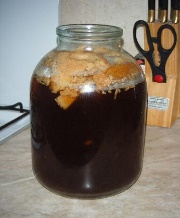 «…выпил кухоль сировцу..»Н.В.Гоголь «Заколдованное место», стр.163Ржаной хлеб
Вода
Сахар- 2 ст.л.
Солод - по желанию
Сначала делают закваску: Ржаной хлеб накладывают  половину литровой банки и заливают водой до верха. Под банку ставят тарелку. Где-то через сутки с этой банки будет выпадать "шапка" забродившего хлебушка.
Берут  этой закваски   пол -литровую баночку на трех-литровую банку. Добавляют 2 ст.л сахару, 2 кусочка свежего ржаного хлебушка и 1 кусочек хорошо подгорелого (для цвета) или заваривают солод 1/2 ч.л. (можно чуть больше), который нужно заварить кипятком. Заливают водой, накрывают крышкой и ставят бродить.
Через сутки- полтора процедив можно пить.
Следующую порцию делаем так: оставляем 2 кусочка хлеба-закваски+ 2- 3 кусочка ржаного хлеба и для цвета кусочек прижаристого хлебушка или солод, сахар. Заливаем водой и оставляем бродить.
По вкусу получается не слегка газированный напиток, который прекрасно утоляет жажду. И никаких дрожжей.Можно еще добавить несколько изюмин. От него напиток становится белее газированным.

Примечание
Из солодом сыровец получается, как магазинный бочковой. И с каждой новой банкой, квас будет еще насыщеннее и вкуснее.Бублики   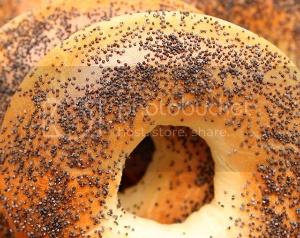 «Ну, хлопцы, будет вам теперь на бублики.»Н.В.Гоголь «Заколдованное место», стр.168Опара:
85 г. пшеничной муки 1 с.
1.5 г. (¼ + ⅛ ч.л.) мгновенных дрожжей
130 г. воды
Замесите опару, положите в миску, затяните пленкой и оставьте на 2-3 часа при температуре около 30 °С.1. Замесите тесто из всех ингредиентов, кроме масла. Когда тесто сойдется, начинайте добавлять кусками масло. Вымесите до однородного, гладкого, плотного теста. КitchenAid прекрасно справляется с этим за 6-7 минут.

2. Разделите тесто на 6 равных частей и подкатайте их в тугие шарики. Прикладывайте силу, шарики должны быть по-настоящему тугими. Накройте шарики пленкой и дайте им отлежаться 20 минут.

3. Большим пальцем проткните в середине шарика дырку, и немного растяните его, дайте ему отлежаться 5-10 минут и растяните до нужного размера. Уложите сформованные бублики на пластиковую доску или любую другую непористую поверхность и закройте пленкой. Расстойка - 1.5-2 часа при комнатной температуре.

4. Обварка. По правилам бублики следует обваривать 5-20 секунд в воде температурой 92-95 °С с добавкой небольшого количества крахмальной патоки. За отсутствием последней я пользуюсь кукурузным сиропом. Вскипятите воду, добавьте столовую ложку патоки или сиропа и убавьте огонь до минимума. Возьмите бублик, при необходимости растяните его до желаемого размера (я бы посоветовал ориентироваться на диаметр шумовки) и опустите в кипяток на 10-15 секунд, достаньте его шумовкой, стряхните излишек воды и выложите на противень застеленный пергаментом. Посыпьте бублики маком и дайте им чуть обсохнуть, минут 5.

5. Заранее разогрейте духовку до 240 °С (460 F). Выпекайте бублики 16-20 минут, при необходимости разверните противень в середине выпечки. Последние несколько минут внимательно следите за бубликами - они очень легко подгорают.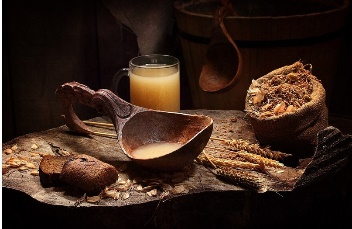 Квас«Хлеб выпечен, вкусен квасок»Н.А.Некрасов «Мороз, красный нос», стр.175Крестьянский

Берется пол кило ржаного и 200 граммов ячменного солода, а также 300 граммов ржаной муки, 100 граммов ржаных сухарей, 50 граммов ржаного черствого хлеба, 700 граммов патоки и 40 граммов меда. Квас получается темно-красный, с небольшой пеной. Прелесть кваса, приготовленного по этому рецепту, еще и в том, что он может храниться в холоде до нескольких месяцев.

Итак, замешивается солод и мука в 3 литрах воды. Тесто выстаивают 10-12 часов. Затем перекладывают в эмалированную емкость, накрывают крышкой, ставят в горячую духовку и кипятят на протяжении 3 часов. После этого перемешивают, соскабливая со стенок, заливают кипятком доверху и снова в духовку на сутки. Далее – переложить в большую емкость, залить 9 литрами воды, добавить сухари и хлеб, перемешать и отстаивать 8 часов.Хлеб«На мельнице смелют и хлеб испекут»Н.А.Некрасов «Мороз, красный нос», стр.182Пряничный петушок                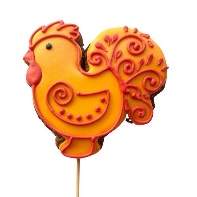 «Глупо смеясь и ласково мыча, протягивал он ей пряничного петушка, с сусальным золотом»И.С.Тургенев «Муму», стр.194Берем продукты:мука - 375 граммов,сахар - 80 граммов,молоко - 45 мл,мед - 120 мл,яйцо - одна штука,желток яичный - одна штука,какао-порошок - две чайные ложки,масло сливочное - 53 грамма,соль - одна щепотка,кардамон - три штуки,специи пряничные - 17 граммов.Пряники - ароматная и не сложная выпечка. Предстоит смешать все входящие в состав компоненты.Первым делом смешиваем сухие сыпучие компоненты: муку, какао, соль, пряничные специи.Отдельно все жидкие ингредиенты следует нагреть на водяной бане, смешивая друг с другом - мед, масло, молоко, сахар. Сахар должен раствориться. Тогда отставляем в сторону до остывания.Сухую массу смешиваем с жидкими остуженными ингредиентами. Туда гладем яйцо и яичный желток, все вместе смешиваем.В результате получается мягкое, податливое пряничное тесто, не пристающее к рукам. Его оставляем, обернув пищевой пленкой, на один-два дня в холодильнике.После этого можно раскатывать пряничное тесто и вырезать из него "Петушки"Щи с мясом«Принесли Герасиму щей. Он накрошил туда хлеба, порезал мясо…»                                            И.С.Тургенев «Муму», стр.217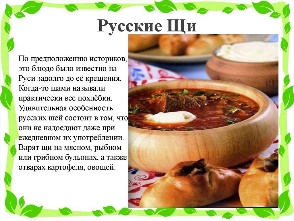 Вот рецепт такого традиционного русского блюда, как щи кислые, из поваренной книги 1794 года: «Возьми капусты, говядины, ветчины, горсть овсяной крупы, луку, налей все то водою и вари до тех пор, чтобы нарочито упрело; потом, разболтавши в особливой чашке немного муки с коровьим маслом, на той же пшеной жиже опусти во шти и после подбели сметаною. При подавании же на стол насыпь перцу и положи мелко искрошенного репчатого луку и сухарей».ИсточникиВ. Я. Коровина В. П. Журавлев В. И. Коровин ЛИТЕРАТУРА 5 КЛАСС Учебник для общеобразовательных организаций В двух частях Часть 1 Рекомендовано Министерством образования и науки Российской Федерации 5-е издание Москва «Просвещение», 2015 2015 https://fb.ru/article/450158/starinnyie-retseptyi-hleba-s-opisaniem-tehnologii-prigotovleniyahttp://nalugah.ru/pticevodstvo/lebedi/recept-prigotovleniya-lebedya-kak-prigotovit-pticu-v-pishchu.html http://www.edovo.ru/Rezept/8Pirogi/pahtetV.htmhttps://povar.ru/recipes/galushki_ukrainskie-17513.html https://mooka.com.ua/ http://www.bolshoyvopros.ru/ https://zen.yandex.ru/media/id/5f2d506af7350609878e91de/russkie-sci-recepty-iz-starinnyh-knig-kratkii-obzor-po-stanovleniiu-kulinarnoi-literatury-v-rossii-6127438ce3fa04199bf15d96 